SÚMULA DA 1ª REUNIÃO EXTRAORDINÁRIA DA CED-CAU/SCEsta Súmula foi aprovada na 5ª Reunião Ordinária da CED-CAU/SC, de 23/05/2024, com os votos favoráveis das Conselheiras Larissa Moreira, Rosane Giannella Kasemodel, Anne Elise Rosa Soto, Mariana Campos de Andrade  e Lorena Morrudo Babot.Eduardo Paulon FontesAssistente AdministrativoSecretárioCOMISSÃO DE ÉTICA E DISCIPLINA DO CAU/SCConsiderando o estabelecido na Deliberação Plenária DPOSC nº 752, de 22 de setembro de 2023, que trata da regulamentação das reuniões dos órgãos colegiados do CAU/SC, atesto a veracidade das informações prestadas. Publique-se. Pery Roberto Segala MedeirosSecretário dos Órgãos Colegiados do CAU/SC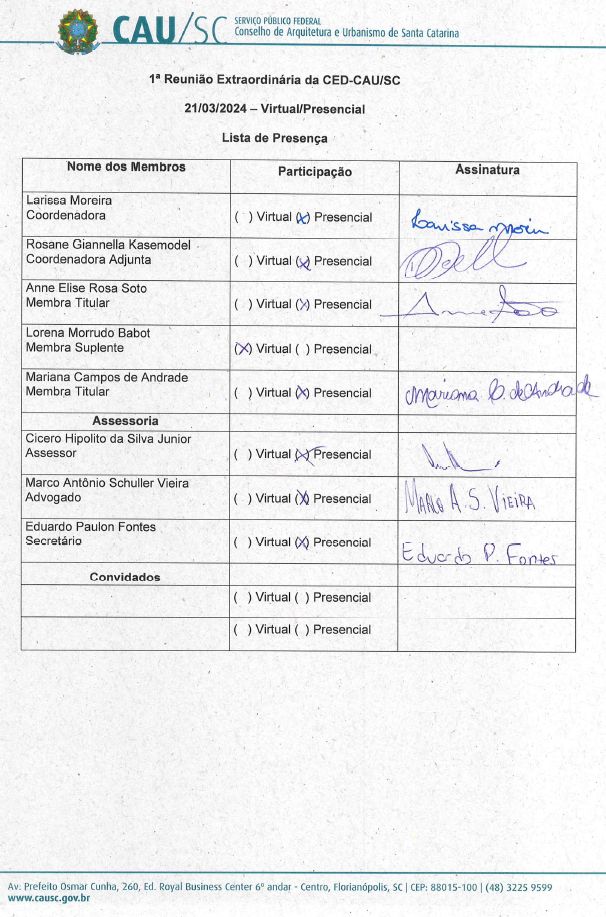 DATA21/03/2024HORÁRIO13:48 às 17:47 LOCALSede e/ou virtual (formato híbrido)Sede e/ou virtual (formato híbrido)Sede e/ou virtual (formato híbrido)Membros presentesMembros presentesHorário chegadaHorário saídaLarissa MoreiraCoordenadora13:4817:47 Rosane Giannella KasemodelCoordenadora Adjunta13:4817:47 Anne Elise Rosa SotoMembra Titular13:4817:47 Lorena Morrudo BabotMembra Suplente13:4817:47 Mariana Campos de AndradeMembra Titular13:4817:47 ASSESSORIACicero Hipólito da Silva Junior – Assessor Eduardo Paulon Fontes – Secretário Marco Antônio Schuller Vieira - Advogado CONVIDADOS-Ausências justificadas Ausências justificadas ConselheiroDouglas Goulart VirgilioJustificativaMotivo profissionalAusências não justificadasAusências não justificadasConselheiros- Leitura, discussão e aprovação de Súmula EncaminhamentoNão há Súmula para aprovação.ComunicaçãoResponsável-Comunicado-4Apresentação da pauta e dos assuntos extra pauta.44.1. Contribuições sobre o Código de Conduta e Decoro de Conselheiro e Membros de Colegiados do CAU/BR dos CAU/UF (instituída pela Instrução Normativa nº 04, de 24 de novembro de 2023);4.2. Projetos CED 2024ORDEM DO DIA1Análise de processos ético-disciplinaresFonteCED – CAU/SCRelatorCED – CAU/SCEncaminhamentoProcesso nº 874792/2019 – Conselheira Relatora Larissa Moreira – Processo extinto e arquivado conforme Deliberação CED-CAU/SC nº 012/2024. Processo nº 844689/2019 – Conselheira Relatora Anne Elise Rosa Soto – Processo extinto e arquivado conforme Deliberação CED-CAU/SC nº 013/2024.Processo nº 1355489/2021 – Conselheira Relatora Larissa Moreira – Processo extinto e arquivado  conforme Deliberação CED-CAU/SC nº 014/2024.Processo nº 1605056/2022 – Conselheira Relatora Larissa Moreira – Instaurado o processo ético disciplinar, conforme Deliberação CED-CAU/SC nº 015/2024.Processo nº 1604938/2022 – Conselheira Relatora Larissa Moreira – Instaurado o processo ético disciplinar, conforme Deliberação CED-CAU/SC nº 016/2024.Processo nº 1631549/2022 – Conselheira Relatora Rosane Giannella Kasemodel. – Arquivamento liminar, conforme Deliberação CED-CAU/SC nº 017/2024.Processo nº 1708229/2023 – Conselheira Relatora Mariana Campos de Andrade – Arquivamento liminar, conforme Deliberação CED-CAU/SC nº 018/2024.Processo nº 1858423/2023 - Conselheira Relatora Lorena Morrudo Babot – Arquivamento liminar, conforme Deliberação CED-CAU/SC nº 019/2024.Processo nº 796932/2019 - Conselheira Relatora Larissa Moreira - Processo extinto e arquivado  conforme Deliberação CED-CAU/SC nº 020/2024.Processo nº 1025201/2019 – Conselheira Relatora Anne Elise Rosa Soto – Processo extinto e arquivado conforme Deliberação CED-CAU/SC nº 021/2024.EXTRAPAUTA1Contribuições sobre o Código de Conduta e Decoro de Conselheiro e Membros de Colegiados do CAU/BR dos CAU/UF (instituída pela Instrução Normativa nº 04, de 24 de novembro de 2023); FonteCED – CAU/SCRelatorCED – CAU/SCEncaminhamentoA Comissão continuou a explorar as alterações propostas, que não haviam sido finalizadas durante a reunião ordinária anterior. Após debate dos conselheiros, as sugestões de aprimoramento foram formalizadas na Deliberação CED-CAU/SC nº 007/2024.2Projetos CED 2024FonteCED – CAU/SCRelatorCED – CAU/SCEncaminhamentoO Assessor Cicero Hipólito trouxe a necessidade de se formalizar os Projetos CED 2024 em uma Deliberação, já que, devido ao calendário, os projetos definidos pela Comissão foram aprovados na Plenária sem a Deliberação.Então, com o auxílio do assessor, as conselheiras formalizaram os motivos e as diretrizes do projeto, convalidando-o na Deliberação CED-CAU/SC nº 022/2024.